Queen’s House Cordially Invites You to our 201812th Annual Oblate Scramble Golf Tournament!Join us and support Queen’s House.  We are a non-profit retreat and renewal centre dedicated to helping all souls in their spiritual journey!SUNDAY, JUNE 24, 2018MOON LAKE GOLF & COUNTRY CLUB7:45 am 	Registration / Practice8:45 am 	Departure to Tee9:00 am 	Shot Gun Start 3:00 pm 	Buffet lunch, prizes and cash bar at Queen’s House.ENTRY FEE:  $125.00/Player or $500.00 per team TEAM ENTRY FEES PAID IN FULL by Friday, June 1, 2018 will be eligible for the “EARLY BIRD” draw of $200.00!PLEASE CONSIDER OUR SPONSORSHIP OPPORTUNITIES IN THE ATTACHED TOURNAMENT SPONSORSHIP OPPORTUNITIES!If you are unable to attend, we would be pleased to accept any charitable donation offered.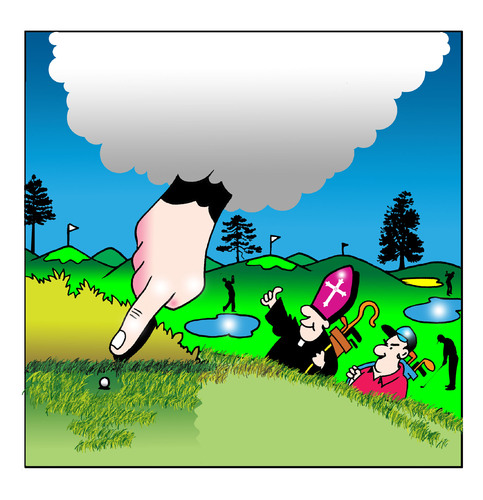 To Register: Please complete the attached team Registration Form and return it to Queen’s House:Email:	receptionist@queenshouse.org  Phone: 306-242-1916 Mail:	601 Taylor Street West		Saskatoon, SK.  S7M 0C9Your registration will be confirmed upon receipt.  Please refer to our website at www.queenhouse.org under the Golf 2018 banner for complete golf and registration information. For a status report in the event of seriously inclement weather on golf day, check with:Moon Lake Golf Course by phone at 306-382-5500 		or QH Director Brendan Bitz by phone or text at 306-229-0932.May 7